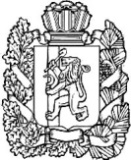 АДМИНИСТРАЦИЯ ПОСЕЛКА НИЖНИЙ ИНГАШНИЖНЕИНГАШСКОГО РАЙОНА КРАСНОЯРСКОГО КРАЯПОСТАНОВЛЕНИЕ08 мая 2020 г.                                     пгт. Нижний Ингаш                                                         № 48О снятии статуса единой теплоснабжающей организации  	Рассмотрев заявление ООО «Рыбинский коммунальный комплекс» в соответствии с Федеральным законом от 27.07.2010 № 190-ФЗ «О теплоснабжении», пунктом 7, 13, 16 Постановления Правительства Российской Федерации от 08.08.2012 № 808 «Об организации теплоснабжения в Российской Федерации и о внесении изменений в некоторые акты Правительства Российской Федерации»,  ПОСТАНОВЛЯЮ: 	1. Снять с 24.04.2020 года статус единой теплоснабжающей организации с ООО «Рыбинский коммунальный комплекс» в зоне действия котельная № 8 (поселок Нижний Ингаш улица Новая, 1-а), № 6 (поселок Нижний Ингаш улица Кирова, 1), № 4 (поселок Нижний Ингаш улица Набережная 8-б), № 3 (поселок Нижний Ингаш улица Красная Площадь, 28-а), котельная «Центральная» (поселок Нижний Ингаш улица Ленина, 6) расположенных на территории Муниципального образования поселок Нижний Ингаш. 	2.  Рекомендую теплоснабжающим организациям действовать в порядке, установленном пунктами 5-11 Правил организации теплоснабжения в Российской Федерации, утвержденных Постановлением Правительства от 08.08.2012 года № 808, в зоне действия котельная № 8 (поселок Нижний Ингаш улица Новая, 1-а), № 6 (поселок Нижний Ингаш улица Кирова, 1), № 4 (поселок Нижний Ингаш улица Набережная 8-б), № 3 (поселок Нижний Ингаш улица Красная Площадь, 28-а), котельная «Центральная» (поселок Нижний Ингаш улица Ленина, 6) расположенных на территории Муниципального образования поселок Нижний Ингаш. 	3. Внести изменения в схему теплоснабжения городского поселения поселок Нижний Ингаш Нижнеингашского района Красноярского края период с 2015 по 2030 год в части утраты ООО «Рыбинский коммунальный комплекс» статуса единой теплоснабжающей организации в зоне действия котельная № 8 (поселок Нижний Ингаш улица Новая, 1-а), № 6 (поселок Нижний Ингаш улица Кирова, 1), № 4 (поселок Нижний Ингаш улица Набережная 8-б), № 3 (поселок Нижний Ингаш улица Красная Площадь, 28-а), котельная «Центральная» (поселок Нижний Ингаш улица Ленина, 6) расположенных на территории Муниципального образования поселок Нижний Ингаш.          4. Разместить на официальном сайте Администрации поселок Нижний Ингаш в сети Интернет в течении трех рабочих дней:- настоящее постановление;- информацию сообщение об утрате ООО «Рыбинский коммунальный комплекс» статуса единой теплоснабжающей организации в зоне действия котельная № 8 (поселок Нижний Ингаш улица Новая, 1-а), № 6 (поселок Нижний Ингаш улица Кирова, 1), № 4 (поселок Нижний Ингаш улица Набережная 8-б), № 3 (поселок Нижний Ингаш улица Красная Площадь, 28-а), котельная «Центральная» (поселок Нижний Ингаш улица Ленина, 6) расположенных на территории Муниципального образования поселок Нижний Ингаш.         5. Обязать ООО «Рыбинский коммунальный комплекс» исполнять функции единой теплоснабжающей организации до присвоения другой организации статуса единой теплоснабжающей организации.        6.  Опубликовать настоящее Постановление в периодическом печатном средстве массовой информации «Вестник» Муниципального образования поселок Нижний Ингаш Нижнеингашского района Красноярского края.        7.     Контроль за исполнением настоящего Постановления оставляю за собой.        8.  Постановление вступает в силу в день, следующий за днем его официального опубликования. Глава поселка                                                                                                                         Б.И. Гузей